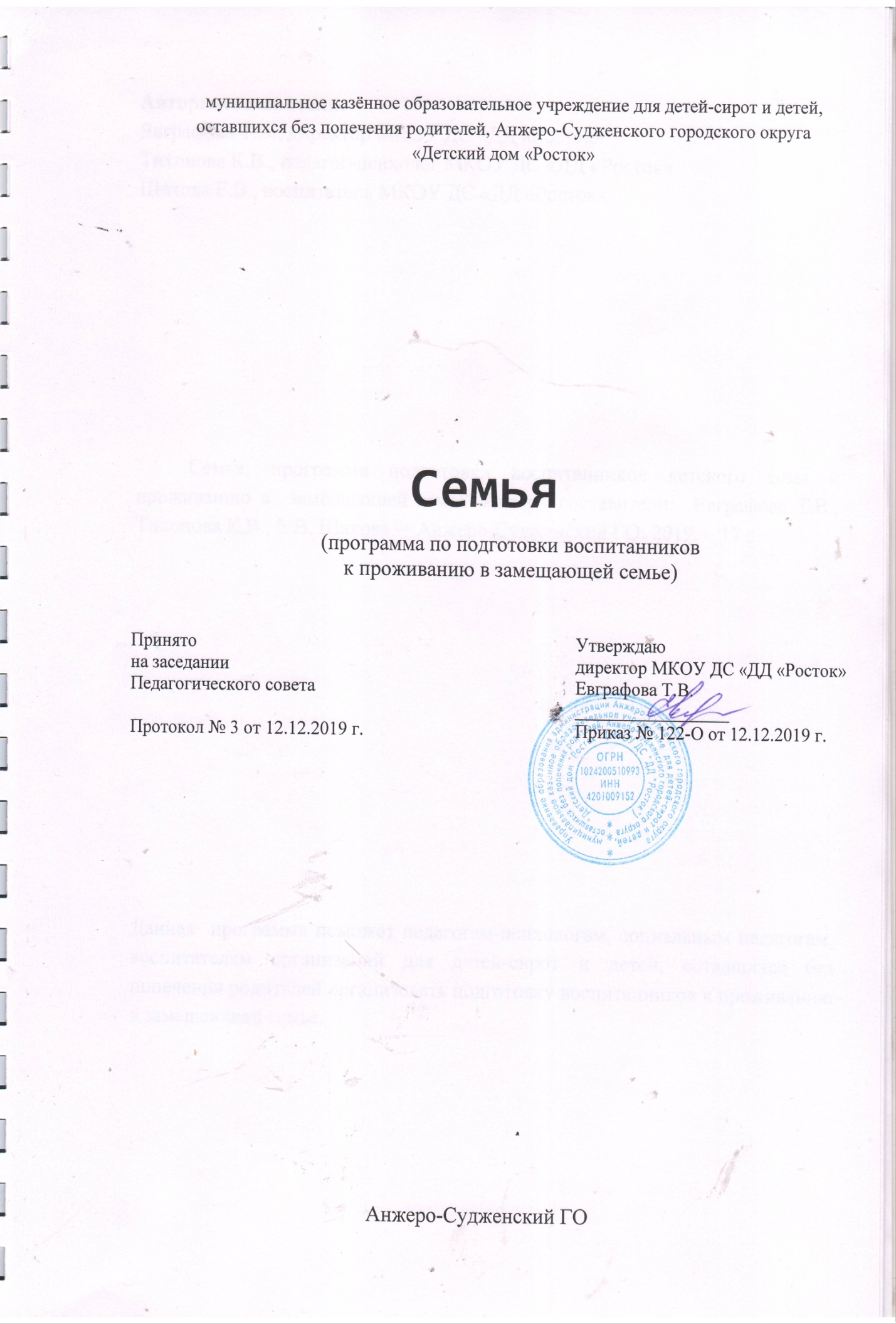 Авторы-составители:Евграфова Т.В., директор МКОУ ДС «ДД «Росток»Тихонова К.В., педагог-психолог МКОУ ДС «ДД «Росток»Шахова Е.В., воспитатель МКОУ ДС «ДД «Росток»	Семья: программа подготовки воспитанников детского дома к проживанию в  замещающей семье. Авторы-составители:  Евграфова Т.В., Тихонова К.В., Е.В. Шахова –  Анжеро-Судженский ГО: 2019. – 17 с.Данная  программа поможет педагогам-психологам, социальным педагогам, воспитателям организаций для детей-сирот и детей, оставшихся без попечения родителей организовать подготовку воспитанников к проживанию в замещающей семье.Программа «Семья»Пояснительная запискаПроблема сиротства в России в настоящее время, несмотря на меры государственной поддержки семьи и детства, продолжает оставаться острой и требующей поиска новых форм и методов решения данного вопроса. В современном российском обществе проблема сиротства все больше привлекает внимание государства, ученых, социальных служб. Становится очевидно, что эффективно помочь детям-сиротам и детям, оставшимся без родительского попечения, можно только в условиях семьи, восстанавливая семейные роли и восполняя потребности детей в личностно значимых индивидуальных отношениях. Роль семьи в развитии человека несравнима по своему значению ни с какими другими социальными институтами. Потеря семьи в детстве (ситуация сиротства) отражается на дальнейшем развитии ребёнка. На сегодняшний день одной из приоритетных форм устройства детей-сирот и детей, оставшихся без попечения родителей, выступает семейная форма. Семья является наиболее благоприятной средой для развития здоровой личности, так как обладает серьезными преимуществами в социализации ребенка, приобщения его к основным общечеловеческим ценностям, моральным и культурным стандартам поведения.Семейное жизнеустройство детей-сирот становится приоритетным в России. При устройстве ребёнка в семью, оставшегося без попечения родителей, предпочтение отдаётся кровным родственникам. Если же их нет или они не могут взять на себя обязанности по уходу за таким ребёнком, он может быть передан на воспитание замещающей семье. Специфика замещающей семьи заключается в том, что она берет на себя обязательства по воспитанию ребёнка, принятого извне, оставшегося без опеки и заботы кровных родителей, имеющего свое прошлое, не связанное с данной семьей. В такой семье важно создать условия для адаптации принятого ребёнка, развития у него полноценного чувства привязанности.Родитель должен обладать профессиональными умениями и навыками в сфере психологии и педагогики, а также иметь личностные качества, которые способствуют успеху его воспитательной деятельности. Поэтому нужно говорить о профессиональной подготовке и профессиональной готовности приемного родителя, усыновителя или опекуна к тому, чтобы принять ответственность за жизнь и развитие ребёнка.	Ситуация в обществе меняется. Если ранее педагоги детского дома ориентированы на то, что дети будут находиться в организации до совершеннолетия, и готовили детей к самостоятельной жизни, теперь, благодаря распространению различных моделей замещающих семей, у детей значительно больше шансов обрести семью. Это ставит перед педагогическим коллективом новые задачи, главной из которых является подготовить семью и ребёнка к совместной жизни. В детский дом в основном поступают дети из дома ребёнка и  дезадаптированных семей. Одни дети не имеют опыта семейной жизни, другие приобрели печальный опыт семейной жизни. Они создают свой, часто неверный, образ той или иной роли. Для адекватного вхождения воспитанника учреждения интернатного типа в систему социальных отношений должна проводиться специальная психолого-педагогическая работа, обеспечивающая овладение ребенком комплексом социальных ролей, в том числе – работа по семейному воспитанию.Необходимость подготовки детей к устройству в замещающую семью обусловлена влиянием его травматического опыта на ситуацию семейного жизнеустройства. Среди факторов, негативно влияющих на протекание процесса адаптации ребёнка в принимающей семье, исследователи выделяют институциональный стаж (длительность пребывания ребёнка в условиях сиротского учреждения), жестокое обращение в кровной семье, смерть и алкоголизм кровных родителей. Травматические переживания прошлого оказывают влияние на самоощущение сироты по отношению к приемным родителям. Вступая с приемными родителями в отношения вторичной привязанности, дети стремятся испытывать к новым родителям только позитивные чувства, считая источником всех неприятностей только себя. Следствием подобной позиции становится страх, чаще всего у подростка, не соответствовать ожиданиям приемных родителей, вновь оказаться в государственном учреждении. Педагогический коллектив убежден в безусловном желании ребёнка, попасть в новую семью, и это желание, по их мнению, должно стать важнейшим фактором успешной адаптации. Однако дети могут испытывать смешанные чувства при переходе в новую семью: страх покидать знакомую обстановку, «предать» кровную семью, а подростки - потерять свободную, независимую жизнь.Адаптация детей, особенно подросткового возраста в замещающей семье – двухсторонний процесс, в котором и родители, и подросток должны решить задачи, связанные с изменением состава и функционально-ролевой структуры семьи. Под адаптацией подростка к новой семье следует понимать включение подростка в семейную систему, принятие им предписанной роли, норм и правил, формирование привязанности  к родителям и налаживание эффективных форм общения и сотрудничества.  Адаптация родителей к появлению нового члена семьи, предполагает принятие и освоение новых функциональных ролей (матери и отца), становление продуктивной родительской позиции, формирование адекватного образа. Актуальность программы заключается в том, что она предполагает подготовку не только детей от 7 до 12 лет, но и детей  подросткового возраста к проживанию в замещающей семье посредством организации системной работы специалистов разного профиля (педагогов-психологов, социальных педагогов, медицинских и педагогических работников). Психолого-медико-педагогическое сопровождение как комплекс взаимосвязанных мер позволит подготовить детей к совместному гармоничному проживанию в замещающей семье, создать оптимальные условия для развития и воспитания ребёнка, предупредить появление проблемных ситуаций и своевременно их устранить.Педагогическая целесообразность программы определена тем, что позволяет сформировать целостную эффективную психолого-педагогическую систему подготовки детей детского дома к передаче в замещающие семьи, ориентируя их на приспособление к нормам семьи и системе внутрисемейных взаимоотношений.Программа разработана в соответствии с положениями Конституции Российской Федерации, Семейного кодекса Российской Федерации, Конвенции о правах ребенка, постановлением Правительства Российской Федерации от 24.05.2014 № 481 «О деятельности организаций для детей-сирот и детей, оставшихся без попечения родителей, и об устройстве в них детей, оставшихся без попечения родителей», на основе примерной модульной программы подготовки детей подросткового возраста из числа воспитанников организаций для детей-сирот и детей, оставшихся без попечения родителей к проживанию в замещающей семье.Программа разделена на 2 блока:1 блок – подготовка воспитанников от 7-12 лет к проживанию в замещающей семье;2 блок – подготовка детей подросткового возраста от (12-16 лет) к проживанию в замещающей семье.Программа построена с учетом следующих принципов:принцип преемственности (взаимодействие органов опеки и попечительства, детского дома и замещающих семей);принцип комплексности и целостности  (взаимосвязь всех сторон воспитательно-образовательного процесса в оптимальном соотношении);принцип взаимовлияния взрослых и подростка (наличие гармоничных отношений в семье);принцип открытости (обеспечение тесного контакта с семьей, доступность для приемных родителей информации об особенностях адаптации, воспитания, обучения и развития детей-сирот и детей, оставшихся без попечения родителей);принцип уникальности и своеобразия каждого подростка а (создание благоприятной атмосферы для развития и воспитания);принцип детерминации жизнедеятельности ребенка в замещающей семье (прогнозирование его дальнейшего жизненного сценария в зависимости от влияния среды, окружения и воспитательного пространства).Целью данной программы является создание психолого-педагогических условий для успешной адаптации детей от 7 до 16 лет к проживанию в замещающей семье, предотвращения отказа от приемных детей и жестокого обращения с ними в замещающих семьях.Достижение данной цели реализуется через решение следующих задач:Обеспечить подготовку детей к устройству в замещающие семьи, принятию семейного уклада жизни, новых особенностей быта, правил, традиций семьи и т.п.Развивать социальное партнерство по созданию условий для успешного развития  в замещающей семье.О результативной подготовке воспитанника к передаче в замещающую семью можно говорить при применении комплексного подхода и совместной деятельности детского дома, органов опеки и попечительства, приемных родителей.1 Блок программы направлен на подготовку воспитанников с 7 до 12 лет к проживанию в замещающей семье. Задачи данного блока:Образовательная: формирование у детей-сирот и детей, понятие семейных ценностей.Развивающая: развить у детей чувство толерантности.Воспитательная: воспитывать адаптированного человека, т.е. человека, приспособленного к требованию общества, воспитание нравственных основ при подготовки к будущей семейной жизни.Образовательная программа рассчитана на 1 учебный год.Общее количество часов по программе 72.Целевая аудитория реализации программы: воспитанники детского дома от 7  до 12 лет. Дети должны знать:- понятие семья, состав семьи, наличие родственных связей, значимость семьи в жизни человека, семейные ценности.- способы бесконфликтного общения, особенности межполового общения. - проблемы ребёнка из «неблагополучной семьи», проблемы доверия в семье.Дети должны уметь:- проявлять заботу об окружающих, близких людях.- адекватно реагировать в различных ситуациях.- анализировать собственное поведение и выражать адекватно свои чувства.- организовать собственный досуг и привлечь окружающих к рациональному использованию свободного времени.Формы подведения итогов реализации программы:-Участие обучающихся в праздничных акциях, международных, региональных и общероссийских конкурсах и творческих проектах для детей и подростков.- Публикации творческих работ в СМИ и специальной литературе.- Встречи с родными и близкими детей. Возвращение детей в кровную(биологическую) семью.-Устройство детей в замещающие семьи.Учебно-тематический план для детей с 7-12 летКритерии оценки психологической готовностиребенка к жизни в семье:У ребенка сформирован позитивный образ жизни семьи, модель будущей семьи и семейных отношений, он имеет желание жить и воспитываться в семье, а не в детском доме;В структуре идентичности ребенка значимое место занимают семейные роли;У ребенка развиты представления об особенностях жизни в семье, распределении обязанностей, правилах взаимодействия;Развиты коммуникативные умения, необходимые для эффективного взаимодействия с членами семьи и обеспечивающие успешное прохождение периода адаптации;Развиты навыки эмоционально саморегуляции.2 блок программы разработан на основе примерной модульной программы подготовки детей подросткового возраста к проживанию в замещающей семье2 блок: разделён на модули, что способствует осуществлению комплексного подхода при организации совместной деятельности детского дома, органов опеки и попечительства, приемных родителей по подготовке воспитанника детского дома к передаче в замещающую семью, а также позволяет осуществлять работу с каждой отдельной категорией (приемные родители, воспитанники детского дома, переданные в замещающие семьи), учитывая индивидуальные особенности и потребности всех участников процесса.Реализация программы предполагает изучение следующих модулей:- диагностика готовности подростка  к устройству в замещающую семью;  - подготовка подростка к жизни в семье;- непосредственная подготовка подростка к устройству в семью;- консультативная помощь.Ожидаемые результаты:Сформированность у подростка позитивного образа семьи, адекватных представлений о семейных ролях, функциях.Положительная динамика развития  уровня психологического комфорта у детей в замещающей семье. Снижение количества отказов от приемных детей (вторичного сиротства).Срок реализации программы: 2 года (220 ч.). Программа может корректироваться в большую или меньшую сторону в зависимости от  индивидуальных особенностей подростка и приемных родителей.Целевая аудитория реализации программы: воспитанники, подросткового возраста, детского дома для детей-сирот и детей, оставшихся без попечения родителей.Содержание 2 блокаМодуль «Диагностика готовности подростка  к устройству в замещающую семью»Данный модуль предполагает определение  акцентуации характера и темперамента личности подростка, а также типа поведения в конфликтной ситуации; по полученным результатам диагностики проводится психолого-медико-педагогический консилиум.Кроме первичной диагностики подростка, ориентированной на выявление его трудностей, ресурсов, составление его психологического портрета, необходимой частью программы выступает повторная диагностика. Перед передачей подростка в семью проводится диагностика: Анкета готовности к проживанию в замещающей семье .Модуль «Подготовка подростка к жизни в семье»Данный модуль включает:работу с травматичным опытом изъятия из семьи;формирование позитивной идентичности с включением семейных ролей;формирование позитивного образа семьи, адекватных представлений о семейных ролях, функциях и т. п.;развитие коммуникативных навыков и элементов совладающего поведения.Подготовку подростка к жизни в семье можно представить в виде пирамиды, основанием которой является восстановление у подростка способности к привязанности на сенсорном уровне, а вершиной - готовность к исполнению семейных ролей на уровне социальном. Структурно она состоит из 4 блоков, последовательно отражающих уровни формирования и компенсации депривационных нарушений в развитии у детей:  сенсорный блок;  когнитивный блок;  эмоциональный блок;  социальный блок.Модуль «Непосредственная подготовка подростка к устройству в семью»           Данный модуль направлен на:знакомство с потенциальными родителями;организацию гостевого режима;индивидуальные консультации психолога;знакомство с нормами и традициями семьи;подготовка подростка к переходу из детского дома в замещающую семью.Можно выделить два содержательных блока:  мотивационный блок связан с формированием позитивного восприятия у подростка перспектив жизни в конкретной семье, готовности покинуть детский дом. Этот блок может включать как индивидуальные консультации психолога, так и встречи с потенциальными родителями; организационный блок предполагает решение вопросов о гостевом режиме, организацию обследований подростка медицинской службой, подготовку рекомендаций приемным родителям.Занятия рассчитаны на 10 недель  (4 занятия в неделю).В результате подросток должен:знать:причины его изъятия из кровной семьи;какие бывают семейные роли и функции семьи;особенности семейной идентичности;правила поведения в семье и правила совместного проживания.уметь:выполнять социально-бытовые действия;применять навыки самообслуживания;проектировать позитивные представления о прошлом, настоящем, будущем;проявлять эмпатию, внимание, заботу об окружающих людях;находить конструктивные решения конфликтных вопросов.4. Модуль «Консультативная помощь»Данный модуль предусматривает оказание адресной консультативной помощи замещающим родителям (по их запросу) в случае возникновения сложных жизненных ситуаций, связанных с адаптацией и проживанием подростка в замещающей семье в течение первого года. Консультации могут оказываться педагогом-психологом, социальным педагогом, воспитателем, медицинским работником.Учебно-тематический план для детей подросткового возраста (12-16 лет)Критерии оценки психологической готовности подросткак жизни в замещающей семьеподросток имеет адекватные представления о причинах его изъятия из кровной семьи;у подростка сформирован позитивный образ семьи, модель семейных отношений, он имеет желание жить и воспитываться в семье, а не в детском доме;в структуре идентичности подростка значимое место занимают семейные роли;у подростка развиты представления об особенностях жизни в семье, распределении обязанностей, правилах взаимодействия;у подростка развиты коммуникативные умения, необходимые для эффективного взаимодействия с членами семьи и обеспечивающие успешное прохождение периода адаптации;у подростка развиты элементы совладающего поведения, навыки эмоциональной саморегуляции.	Литература:Григорьева, И. А. Социальная работа с семьей : учебное пособие / И. А. Григорьева. – 2-е изд., испр. и доп. – Москва : Юрайт, 2019. – 149 с. – (Профессиональное образование). – URL: https://biblio-online.ru/bcode/437678 Кашапов, М. М. Психологическое консультирование : учебник и практикум / М. М. Кашапов. – 2-е изд., испр. и доп. – Москва : Юрайт, 2019. – 157 с. – (Бакалавр. Академический курс). – URL:                                     https://biblio-online.ru/bcode/437154 Прохорова, О. Г. Основы психологии семьи и семейного консультирования : учеб. пособие / О. Г. Прохорова. – 2-е изд., испр. и доп. – Москва : Юрайт, 2019. – 234 с. – (Университеты России). – URL:                      https://biblio-online.ru/bcode/438084 Соловьева, Е. А. Психология семьи и семейное воспитание : учеб. пособие / Е. А. Соловьева. – Москва : Юрайт, 2019. – 255 с. – (Университеты России). – URL: https://biblio-online.ru/bcode/438328 Шнейдер, Л. Б. Семейная психология : учебник / Л. Б. Шнейдер. – 6-е изд., испр. и доп. – Москва : Юрайт, 2019. – 503 с. – (Бакалавр. Специалист. Магистр). – URL: https://biblio-online.ru/bcode/424106 Андриенко, Е. В. 	Социальная психология : учеб. пособие / Е. В. Андриенко ; ред. В. А. Сластенин. – 8-е изд., стер. – Москва : Академия, 2013. – 264 с.Диагностические материалы определения воспитательного потенциала родителей и их психологической совместимости с ребенком / под общ. ред. А.И. Остроуховой. – Ставрополь : Литера. – 2014. – 133 с. – URL: http://xn--b1afjshlfdeebn.xn--p1ai/files/Diagnosti4eskie-materiali.pdf Еременко, Л. А. Проблемы социализации адаптации детей-сирот и детей, оставшихся без попечения родителей / Л. А. Еременко // Среднее профессиональное образование. – 2019. – № 5. – С. 16–18.Махнач, А. В. Диагностика жизнеспособности и ресурсности замещающих семей как условие профилактики отказов от приемных детей / А. В. Махнач. – URL: https://www.researchgate.net/publication/320258344_DIAGNOSTIKA_ZIZNESPOSOBNOSTI_I_RESURSNOSTI_ZAMESAUSIH_SEMEJ_KAK_USLOVIE_PROFILAKTIKI_OTKAZOV_OT_PRIEMNYH_DETEJ Медведчикова, Е. Н. Подготовка к самостоятельной жизни детей-сирот и детей, оставшихся без попечения родителей / Е. Н. Медведчикова, Н. В. Доброногова // Образование. Карьера. Общество. – 2017. – № 4 (55). – С. 56–57.Методические материалы для специалистов служб сопровождения замещающих семей : метод. пособие / авт.-сост. А. С. Мелях, Н. Л. Хейфец. – Екатеринбург : АМБ, 2017. – 52 с. – URL: http://www.family2children.ru/upload/file/Posobie_sluzhba_soprovozhdeniya.pdf Методические материалы по модели сопровождения замещающих семей : метод. пособие / авт.-сост. И. В. Татаурова, А. Н. Язовских, И. В. Маевская. – Екатеринбург : АМБ, 2016. – 200 с. – URL: http://deti.egov66.ru/upload/images/metodicheskie-materialy_(1).pdf Митросенко, С. В. Проблемы психолого-педагогического сопровождения адаптации детей-сирот в замещающей семье / С. В. Митросенко // Идеи и идеалы. – 2013. – № 1 (15). – URL: https://cyberleninka.ru/article/n/problemy-psihologo-pedagogicheskogo-soprovozhdeniya-adaptatsii-detey-sirot-v-zameschayuschey-semie (Овчинников, В. А. Особенности формирования региональных систем подготовки детей-сирот к самостоятельной жизни и постинтернатного сопровождения выпускников детских домов / В. А. Овчинников, Н. В. Осипова, И. А. Килина // Профессиональное образование в России и за рубежом. – 2019. – № 3 (35). – С. 100–110.Плахута, О. Г. Анализ отечественного опыта жизнеустройства детей-сирот / О. Г. Плахута // Инновации в образовании. – 2019. – № 8. – С. 97–105.Сальникова, В. 6 возрастов приемного ребенка: главные особенности усыновления / Виктория Сальникова. – URL: https://changeonelife.ru/2019/10/09/6-vozrastov/ Социальная психология : учеб. пособие / ред. А. Н. Сухов. – 7-е изд., перераб. и доп. – Москва : ЮНИТИ-ДАНА, 2014. – 615 с.Интернет-ресурсы:НЕТСИРОТСВУ.РФ : интернет-портал по вопросам развития семейных форм устройства детей-сирот. – URL: http://xn--b1afjshlfdeebn.xn--p1ai/home.html УСЫНОВИТЕ.РУ : сайт. – URL: http://www.usynovite.ru/ Фонд поддержки детей, находящихся в трудной жизненной ситуации : [сайт]. – URL: https://www.fond-detyam.ru/ (№НазваниеразделаТемы занятия7-9лет7-9лет10-12лет10-12лет№НазваниеразделаТемы занятиятеорияпрактикатеорияпрактика1Моя семья1. Диагностика111Моя семья2. Я и моя семья111Моя семья3. Древо семьи11111Моя семья4. Семейный фотоальбом112Родители1. Портрет матери 112Родители2. Письмо матери 112Родители3. Портрет отца112Родители4. Разговор с отцом112Родители5. Посещение дома воспитателя113Дом1. Тепло семейного очага 113Дом2. Семейная экономика 113Дом3. Семейная шкатулка полезных советов 113Дом4. Радость совместного труда 113Дом5. Дела домашние11114Здоровье семьи – главная ценность1. Здоровье своё и близких 114Здоровье семьи – главная ценность2. Если в семье кто-то болен 114Здоровье семьи – главная ценность3. Стресс, депрессии, кризис 11114Здоровье семьи – главная ценность4. Вредные привычки115Семейное воспитание1. Культура взаимоотношений в семье 115Семейное воспитание2. Семейные ценности 115Семейное воспитание3. Пожилые люди 11115Семейное воспитание4. Братья и сёстры 115Семейное воспитание5. Седьмая вода на киселе 115Семейное воспитание6. Мы в ответе за тех, кого приручили 115Семейное воспитание7. Ещё раз о строгости и доброте 115Семейное воспитание8. Семейный совет116Дружная семейка1. Семейные праздники и традиции116Дружная семейка2. За столом как в «Божьем царстве»11116Дружная семейка3. Семейный досуг116Дружная семейка4. Праздничные хлопоты11116Дружная семейка5. Сказочные превращения117Семья Приёмная1. Ребёнок в приёмной семье 117Семья Приёмная2. Приёмные родители – наставники детей 117Семья Приёмная3. Мы выбираем - нас выбирают 117Семья Приёмная4. Семейные каноны 117Семья Приёмная5. Гармония отношений 117Семья Приёмная6. Мы вместе – мы рядом11118Взрослые и дети1. Непослушание118Взрослые и дети2. Школьные проблемы118Взрослые и дети3. Сверстники118Взрослые и дети4. Семья – зеркало общества11118Взрослые и дети5. Отцы и дети118Взрослые и дети6. Личность, характер118Взрослые и дети7. Простые истины118Взрослые и дети8. Если бы молодость знала, если бы старость могла119Подростки1. Когда я буду взрослым11119Подростки2. Мальчишки и девчонки119Подростки2. В кругу друзей11119Подростки3. Почему так бывает часто…119Подростки4. Законы дружбы и любви2210«Семья»Проект1. Диагностика111110«Семья»Проект2. Стерпится – слюбится? 2210«Семья»Проект3. Семейное планирование 111110«Семья»Проект4. Хозяин в доме 111110«Семья»Проект5. Корабль с названием «Семья»212157155715№ п\пУчебные элементыВсего часовКоличество часовКоличество часов№ п\пУчебные элементыВсего часовтеорияпрактика1Диагностика готовности подростка  к устройству в замещающую:первичная диагностика:- медицинское обследование подростка;- психолого-педагогическое обследование подростка;- консилиум.25252.Подготовка подростка к жизни в семье:сенсорный блок:- отреагирование травматичного опыта жизни в семье (индивидуально);- проектирование позитивных представлений о прошлом (индивидуально);- формирование чувства защищенности;- осознание личных границ;- формирование адекватных реакций на стресс.2. когнитивный блок:- формирование позитивных представлений о себе;- формирование представлений о семье.4420243. эмоциональный блок:- развитие социальной перцепции;- развитие способности к эмпатии.4. социальный блок:- формирование семейной идентичности;- формирование представлений о семейных ролях и функциях;-формирование социально-бытовых представлений.3Диагностика готовности ребенка к жизни в семье:1. контрольная диагностика:- медицинское обследование ребенка;- психолого-педагогическое обследование ребенка;- консилиум.25254Непосредственная подготовка подростка к помещению в семью:мотивационный блок:- заочное знакомство ребенка с членами семьи;- очное знакомство ребенка с членами семьи;- совместные занятия (встречи) ребенка с членами семьи:А. учимся понимать друг друга;Б. личное пространство;В. наша новая семья.     2. организационный блок- организация гостевого режима;- организация обследования ребенка; - подготовка рекомендаций родителям по результатам обследования;- подготовка ребёнка к расставанию с учреждением (подарки, фотографии, альбом на память, пожелания);- передача приёмным родителям пакета документов.5620365Консультативная помощь2050Итого22060160